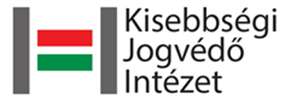 REGISZTRÁCIÓS ÍV Kérjük, adja meg személyes adatait!Név: Születési hely:Születési idő:Személyi igazolvány szám:Édesanyja leánykori neve:Lakcím (irányítószámmal): Telefonos elérhetőség:E-mail elérhetőség:Amennyiben felsőoktatási intézményben tanul, kérjük, adja meg az intézmény nevét!Felsőoktatási intézmény neve:Évfolyam:Amennyiben munkahelye van, kérjük, adja meg annak nevét és a beosztását!Munkahely neve:Beosztás: Amennyiben publikált a kisebbségvédelem területén (pl.: diplomamunka, szakdolgozat, tdk stb.), kérjük, adja meg a tanulmány címét és pontosabb témáját!Kérjük, adja meg, honnan értesült a nyári egyetemről (pl.: internet, ismerős, egyetem, munkahely) A nyári egyetemre történő jelentkezés előtt, kérjük, hogy olvassa el a KJI adatvédelmi tájékoztatóját: https://www.kji.hu/adatvedelem/A jelentkezés benyújtásával – erre vonatkozó kifejezés kérés hiányában – a Pályázó hozzájárul az adatkezeléshez, melyet bármikor visszavonhat.